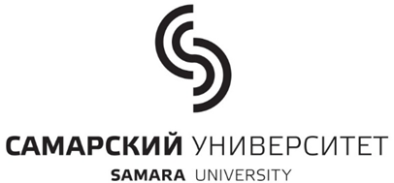 МИНОБРНАУКИ РОССИИфедеральное государственное автономное образовательное учреждение высшего образования «самарский национальный исследовательский университетимени академика с. п. королЕва»НАПРАВЛЕНИЕна _________________________ практику(указать вид практики)Студент____________________________________________________________________________института (факультета)____________________________________________курс____группа______направляется для прохождения производственной практики в г. ____________________________в организацию _____________________________________________________________________на срок с «___»______________20__г.  по   «___» _________________20__г.Основание:  договор  от «___» _______________20__ г.  № ________Приказ ректора Самарского университета от «___» _______________20__ г. №______          М.П.              Директор института                                  (декан факультета)                   _____________     __________________                                                                                                                                                                      (подпись)                             (ИОФ)(по прибытии на место практики сдается администрации)                                                                   Линия отреза------------------------------------------------------------------------------------------------------------------------------Федеральное государственное автономное образовательное учреждение высшего образования «Самарский национальный исследовательский университет  имени академика С. П. Королева»Управление занятости и карьерыОтдел по организации практик, стажировок и итоговой аттестацииМосковское шоссе, д. 34, г. Самара, 443086ИЗВЕЩЕНИЕо прохождении студентом _________________________ практики(указать вид практики)Студент___________________________________________________________________________Факультет________________________________курс________________группа_________________Прибыл «____» __________20    г.   в                         г._______________________в___________________________________________________________________________________                                                (наименование организации, предприятия)Приступил к прохождению производственной практики в __________________________________                                                                                                                                        (наименование  отдела, цеха ,  СМУ или участка)_______________________________________________________________________________________________________________       Убыл «___» _________20    г.  в Самарский университет.Руководитель практики от организации или предприятия __________________________________Администрация организации (предприятия) _________________                    __________________                                                                                                                                      (подпись)                                                                     (ИОФ)Студент-практикант                                          _________________                    __________________                                                                                                                                      (подпись)                                                                     (ИОФ) М.П.                                                                                  ВНИМАНИЕ!                             Извещение, заверенное администрацией, выдается на руки студенту по окончании практики.